 Мне было всего пять лет, когда не стало моего прадедушки – Монастырского Михаила Павловича, но я до сих пор его хорошо помню. Он родился 7 ноября 1922 года в крестьянской семье дер. Льны Ключевского района Алтайского края. Время было тяжелое. Семья, где было трое детей, жила бедно. Родители приняли решение переехать в Казахстан. Там они обосновались в деревне Быково Зыряновского района Восточно-Казахстанской области. Родители устроились на работу в колхоз и дети, как могли, помогали ми. Здесь же прадедушка закончил 7 классов школы. Классы тогда комплектовались просто из неграмотных детей, в одном могли учиться дети семи, десяти, двенадцати лет и даже старше. Когда прадедушка подрос, то часто ходил на рыбалку – река рядом, на охоту – рядом Алтайские горы. Вскоре умер отец, и прадедушке пришлось идти работать в колхоз. Но все планы рухнули в июне 1941 года. Война...А тебе всего 19 лет!До войны, в мае 1941 года, прадедушка Зыряновским райовенкоматом был призван в ряды Советской Армии и направлен на курсы сержантского состава. Закончив их в мае 1942 г., был направлен командиром отделения 343 стрелкового полка 38 стрелковой дивизии 28 Армии Юго-Западного фронта. Продолжая наступление на Харьков 343 стрелковый полк, занял деревню Гнилушки, подходил к совхозу Петровский, где встретил сильное контрнаступление противника. Обходом справа совхоз был с боем взят, противник оттеснен. Враг перешел в контратаку, выставив станковый пулемет, прикрывающий огнем долину оврага. Прадедушка со своим отделением подавили пулемет противника и отразили отделение автоматчиков, следовавших по оврагу. При последующей контратаке прадедушка был тяжело ранен осколком мины в левый коленный сустав. Однополчане на шинели вынесли его из-под огня. 18 июля 1942 год он был эвакуирован в эвакогоспиталь города Саратов. Так он стал инвалидом. Трудно представить себе состояние 20-летнего парня. Больше года он провел в госпиталях. Левая нога больше не сгибалась в коленном суставе. За эту операцию под Харьковом прадедушка был награжден Орденом Славы 3 степени. Неоднократно он награждался медалями.Нужно было жить дальше…В 1946 году прадедушка встретил мою прабабушку (она жива до сих пор, ей 97 лет), и в 1947 году они поженились. Вместе они прожили 66 лет. Сперва они жили в городе Калинине, где работала прабабушка, затем вернулись на ее родину – Красный Холм. В семье родились две дочери. У прадедушки и прабабушки четверо внуков и шесть правнуков. Здесь они устроились на работу. В мирное время прадедушка всегда занимал активную жизненную позицию. Пока в школу ходили его дети, он был бессменным председателем родительского комитета школы.С 1952 год по 1971 год являлся председателем Совета общественных автоинспекторов при РОВД.Умер прадедушка 29 апреля 2013 года в возрасте 90 лет.Я горжусь своим прадедушкой! Для меня он является примером!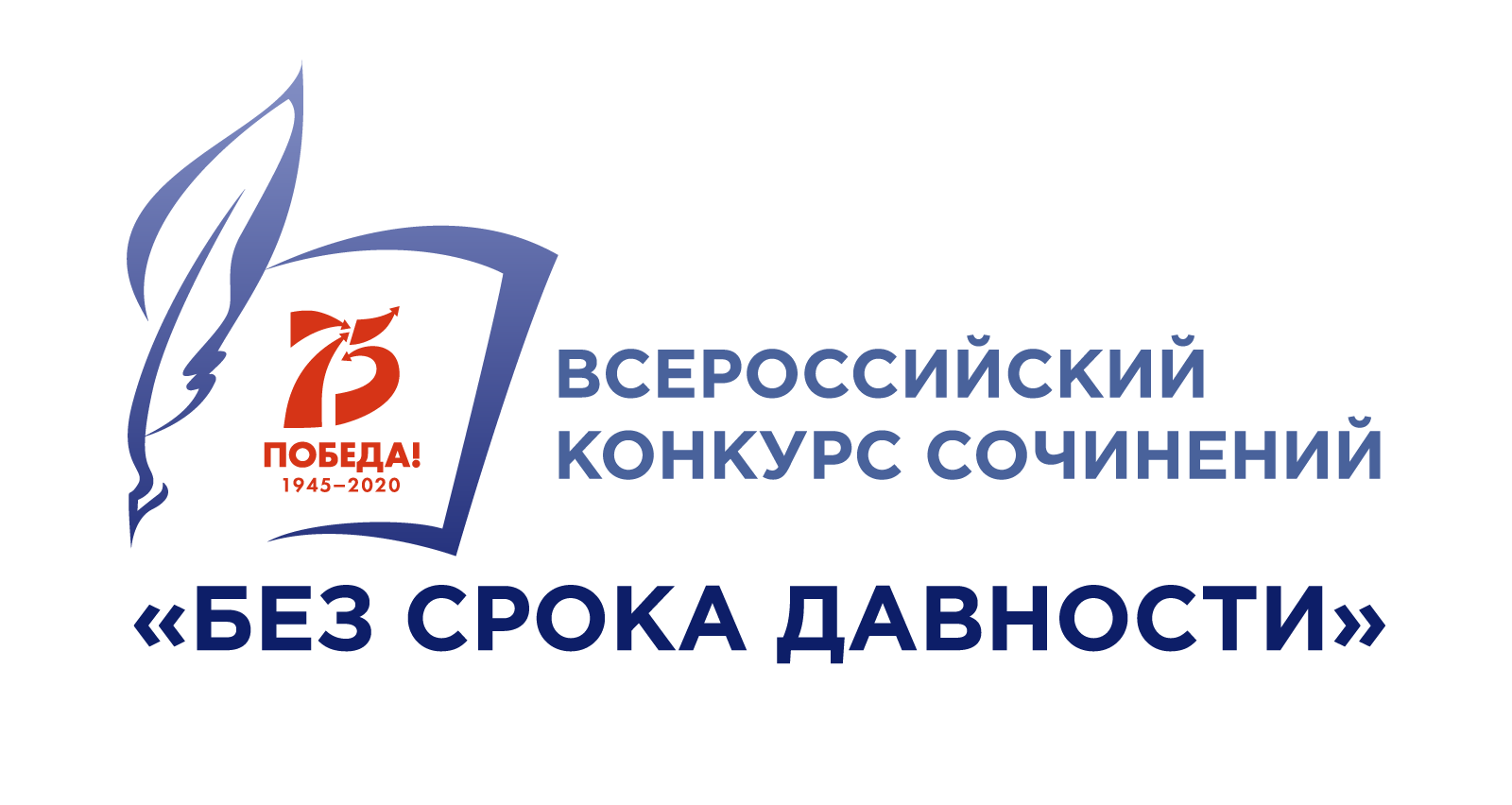 КОНКУРСНАЯ РАБОТАСубъект Российской Федерации:  Тверская областьГород (населенный пункт):Красный ХолмПолное название образовательной организации:МБОУ «Краснохолмская сош № 1»Участник конкурса:ЦветковГлебСтаниславовичКласс, курс обучения участника:5а классТема сочинения:Мой прадедушка.Жанр сочинения:рассказ